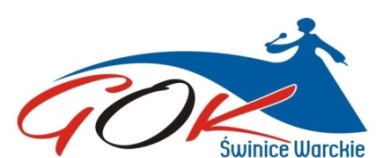 XIX Przegląd Orkiestr Dętych Powiatu Łęczyckiego Świnice Warckie’ 2017K A R T A  Z G Ł O S Z E N I Anależy przesłać do 19 maja 2017 roku !!!I. Pełna nazwa  orkiestry………………………………………………………………………...Po zapoznaniu się z Regulaminem orkiestra zgłasza swój udział w Przeglądzie Orkiestr Dętych w dniu 11 czerwca 2017 roku w Świnicach Warckich.II. Imię i nazwisko, adres, nr tel. opiekuna zespołu……………………………………………………………………………………………………………………………………………….………………………………………………………………………………………………….III. Imię i nazwisko kapelmistrza ( dyrygenta, adres dom. tel.) ……………………………….………………………………………………………………………………………………….………………………………………………………………………………………………….IV. Liczba osób w zespole:członkowie ………. V. Zespół wykona następujący program: / proszę wypełnić drukowanymi literami/………………………………………………………………………………………….………………………………………………………………………………………….………………………………………………………………………………………….VI. Krótka charakterystyka zespołu, która posłuży do zapowiedzi orkiestry przed koncertem / proszę o zwięzłe i aktualne informacje o orkiestrze /………………………………………………………………………………………………………………………………………………………………………………………………………………………………………………………………………………………………………………………………………………………………………………………………………………………………………………………………………………………………………………………………………………………………………………………………………………………………………………………………………………………………………Instytucja patronująca                                                                                  Kapelmistrz………………………                                                                                 ….……………Załączniki do Karty zgłoszenia:Lista imienna członków orkiestry z podaniem instrumentów i miejsca zamieszkaniaProszę podać najmłodszego instrumentalistę /imię nazwisko, data urodzenia/………………………………………………………………………………Proszę podać najstarszego instrumentalistę w orkiestrze /imię i nazwisko, data             urodzenia/ …………………………………………………………………………….